МИНИСТЕРСТВО ОБРАЗОВАНИЯ И НАУКИ РОССИЙСКОЙ ФЕДЕРАЦИИФилиал федерального государственного бюджетного образовательного учреждения высшего образования«Кузбасский государственный технический университет имени Т. Ф. Горбачева» в г. Белово(филиал КузГТУ в г. Белово)Методические указания по организации самостоятельной работы для студентов очной формы обученияКриминалистикаСпециальность «38.05.01 Экономическая безопасность»Специализация «01 Экономико-правовое обеспечение экономической безопасности»Присваиваемая квалификация"Экономист"СоставительВерчагина Ирина ЮрьевнаУтверждены на заседании кафедрыПротокол № 5 от 21.05.2018 г.Рекомендованы к печатиучебно-методическим Советомфилиала КузГТУ в г. БеловоПротокол №  6 от 22.05.2018г.Электронная копия хранится вбиблиотеке филиала КузГТУ в г. БеловоБелово 2018Верчагина Ирина Юрьевна. Криминалистика: методические указания по организации самостоятельной работы для студентов очной формы обучения [Электронный ресурс] для студентов специальности «38.05.01 Экономическая безопасность» специализация «01 Экономико-правовое обеспечение экономической безопасности», очной формы обучения / сост. И. Ю. Верчагина. Белово: филиал КузГТУ, 2018. 1. Цели освоения дисциплиныОсвоение дисциплины направлено на формирование: профессионально-специализированных компетенций:ПСК-1.3 - владеть способность выявлять и использовать взаимосвязь и взаимозависимость экономических и правовых явлений в обществеЗнать: общие, частные теории и криминалистические учения, лежащие в основе деятельности по выявлению и раскрытию преступлений; законы, механизмы и принципы отражения преступной деятельности; тенденции, направления и пути развития деятельности по выявлению и раскрытию преступлений.Уметь: использовать криминалистические учеты и другие банки данных криминалистически значимой информации; диагностировать следственные ситуации расследования; прогнозировать следственные ситуации расследования и их развитие.Владеть: стилем криминалистического мышления; системой средств обобщения следственной, экспертной и судебной практики; осваивать новейшие технические средства, тактические приемы и методики, разрабатываемые наукой криминалистикой.2. Место дисциплины в структуре подготовки специалистовДля освоения дисциплины необходимы компетенции (знания умения, навыки и (или) опыт профессиональной деятельности), сформированные в рамках изучения следующих дисциплин: «Административное право», «Гражданское право», «Основы права», «Экономическая безопасность».Для успешного изучения курса студенту необходимо знать основы права, административное право; гражданское право; основы экономической безопасности, психиатрию и общую психологию. Программа курса построена на принципе органического сочетания лекций и практических занятий. Технология обучения ориентирована на переход от знания к умениям и навыкам деятельности по выявлению и раскрытию преступлений с использованием новейших технологий. Обеспечение постоянного совершенствования знаний, умений, навыков.3. Компетенции обучающегося, формируемые в результате освоения дисциплины «Криминалистика»В результате освоения дисциплины обучающийся в общем по дисциплине должен Знать:- общие, частные теории и криминалистические учения, лежащие в основе деятельности по выявлению и раскрытию преступлений; законы, механизмы и принципы отражения преступной деятельности; тенденции, направления и пути развития деятельности по выявлению и раскрытию преступлений. Уметь:- использовать криминалистические учеты и другие банки данных криминалистически значимой информации; диагностировать следственные ситуации расследования; прогнозировать следственные ситуации расследования и их развитие.Владеть:- стилем криминалистического мышления; системой средств обобщения следственной, экспертной и судебной практики; осваивать новейшие технические средства, тактические приемы и методики, разрабатываемые наукой криминалистикой.4. Программа курса	Раздел 1 Теория и методология науки криминалистики 1. Основные методологические идеи криминалистики. Предмет и объект криминалистики, ее функции и задачи2. Историография и тенденции развития криминалистикиРаздел 2. Криминалистическая идентификация и диагностика1. Криминалистическая идентификация и диагностика, их содержание и значение в раскрытии и расследовании преступлений2. Криминалистическая трасология3. Криминалистическое документоведение4. Идентификация человека по признакам внешности (габитоскопия)Раздел 3. Криминалистическая методика1. Общие положения криминалистической методики расследования отдельных видов и групп преступлений2. Методические основы расследования преступлений в сфере экономической деятельности. Методика расследования преступлений, совершенных организованными преступными группами5. Самостоятельная работа студента 6. Методические указания по организации самостоятельной работы для студентов направленияСамостоятельная работа – планируемая учебная, учебно-исследовательская, научно-исследовательская работа студентов, выполняемая во внеаудиторное (аудиторное) время по заданию и при методическом руководстве преподавателя, но без его непосредственного участия (при частичном непосредственном участии преподавателя, оставляющем ведущую роль за работой студентов).Самостоятельная работа студентов является важным видом учебной и научной деятельности студента. Самостоятельная работа студентов играет значительную роль в рейтинговой технологии обучения. Государственным стандартом предусматривается, как правило, значительный объем времени из общей трудоемкости дисциплины на самостоятельную работу студентов (далее СРС). В связи с этим, обучение в ВУЗе включает в себя две, практически одинаковые по объему и взаимовлиянию части – процесса обучения и процесса самообучения. Поэтому СРС должна стать эффективной и целенаправленной работой студента.Формы самостоятельной работы студентов по дисциплине «Криминалистика» разнообразны. Они включают в себя:1. изучение и систематизацию правовых источников по дисциплине «Криминалистика» (статистика правоохранительных органов, статистика и постановления органов судебной власти РФ и др.),2. изучение учебной, научной и методической литературы, материалов периодических изданий с привлечением электронных средств периодической и научной информации по дисциплине «Криминалистика»;3. подготовку докладов и рефератов;4. участие в работе студенческих конференций, комплексных научных исследованиях по соответствующим темам.Процесс организации самостоятельной работы студентов включает в себя следующие этапы:- подготовительный (определение целей, составление программы, подготовка методического обеспечения);- основной (реализация программы, использование приемов поиска информации, усвоения, переработки, применения, передачи знаний, фиксирование результатов, самоорганизация процесса работы);- заключительный (оценка значимости и анализ результатов, их систематизация, оценка эффективности программы и приемов работы, выводы о направлениях оптимизации труда).Тематика самостоятельной работы студентов по дисциплине «Криминалистика» состоит из трех частей:Часть первая – анализ кейс-заданийЧасть вторая – подготовка рефератаЧасть третья – ответ на тестовые заданияВыполнение самостоятельной работы проверяется в соответствии с требованиями рейтинговой системы.Тематика заданий для самостоятельной работы студентовСамостоятельная работа №1 (3 часа)Изучение темы: Понятие криминалистики, объект и предмет криминалистики в генезисе развития знаний о науке. Методы криминалистики. Роль, место и значение науки криминалистики в системе юридических и иных наук. Функции и задачи криминалистики в системе правоохранной и правоприменительной деятельности. Система и структура науки. Взаимосвязь с другими правовыми дисциплинамиВопросы для самостоятельного изучения и оформления заданийЧто представляет собой предмет криминалистики с точки зрения закономерностей возникновения следов преступления и с точки зрения работы с доказательствами? Оформите ответ в виде схемы.Перечислите цели криминалистики.Определите общие и частные задачи криминалистики на современном этапе.Покажите схематично связь криминалистики со смежными науками.Раскройте систему криминалистики. Составьте структурно-логическую схему.Систематизируйте общие положения криминалистической техники.Раскройте систему следственной тактики.Покажите структуру общих положений методики расследования отдельных видов преступлений.Раскройте систему криминалистики как прикладной дисциплины.В чем значение криминалистики в предупреждении преступлений?Что понимается под методологией криминалистики?Назовите методы познания, используемые криминалистикой. Оформите в виде схемы.Какие законы включает в себя диалектический метод познания?Назовите общенаучные методы, применяемые в криминалистике.Назовите частнонаучные методы, применяемые в криминалистике.Перечислите специальные методы криминалистики.Дайте определение критериев оценки методов.Дайте понятие закона связи и преемственности.Объясните закон обусловленности криминалистических рекомендаций потребностями практики.Раскройте понятие «закон творческого приспособления».Дайте определение криминалистической характеристики преступлений.Назовите элементы криминалистической характеристики преступлений.Что такое «криминальная» ситуация?Что такое «криминалистическая» ситуация?Перечислите составные элементы криминалистической ситуации.Самостоятельная работа №2 (3 часа)Изучение темы: Исторические предпосылки возникновения и синтеза первых криминалистических приемов, средств и методов, связанных с отправлением правосудия, следственной сыскной и экспертной практикой, и их отражение в правовых актах. Консолидация научных знаний, накопленных в России и за рубежом в XIX в. Появление термина “криминалистика”Вопросы для самостоятельного изучения и оформления заданийМесто криминалистики в системе научного знания. Криминалистика как наука: объект и предмет. Методы криминалистики, её задачи, принципы и законы развития. Система и задачи криминалистики. Значение криминалистики в раскрытии, расследовании и предупреждении преступлений. История зарубежной и российской криминалистики. Место криминалистической методики в системе криминалистики. Связь криминалистической методики с другими науками.Выскажите свое мнение об обоснованности определений предмета криминалистики, предложенных разными авторами:Криминалистика – это наука...– «о раскрытии преступлений» (И.Ф. Пантелеев);– «об организации планомерного расследования преступлений, эффективном собирании и исследовании доказательств в соответствии с уголовно-процессуальными нормами и о предупреждении преступлении путем применения для вышеуказанных целей средств, приемов и методов, разработанных на основе специальных наук и обобщения следственной практики» (А.Н. Васильев);– «о закономерностях механизма преступления, возникновения информации о преступлении и его участниках, собирания, исследования, оценки и использования доказательств и основанных на познании этих закономерностей специальных средств и методов судебного исследования и предотвращения преступлений» (Р.С. Белкин);– «о закономерностях движений уголовно-релевантной информации и основанных на них методах раскрытия, расследования и предупреждения преступлений» (В.Я. Колдин);– дефиниция, данная на лекции.Что следует понимать под методологией криминалистики?Сравните:а) совокупность общенаучных, частно-научных и специальных методов;б) система взглядов о соотношении теоретического и практического уровней познания, сочетании дедуктивного и индуктивного методов и об основном способе криминалистического исследования – от моделирования механизмов и способов совершения преступления к методам расследования;в) определение, данное на лекции.Самостоятельная работа №3 (3 часа)Изучение темы: Понятие и предмет криминалистической техники. Роль криминалистической техники в науке криминалистике. Система и структура криминалистической техники. Отрасли криминалистической техники. Естественнонаучные основы криминалистической техники, ее средств и методов. Классификация и характеристика методов поиска, фиксации и исследования источников овеществленной информацииВопросы для самостоятельного изучения и оформления заданийДайте определение криминалистической версии.Дайте классификацию версий по:объему понятий;сфере использования;субъекту;степени вероятности;времени построения;отношению к предмету доказывания.Изобразите схематично процесс построения и проверки версииНазовите логические основы и правила построения версии.Изобразите схематично процесс построения и проверки версии.Какие существуют правила проверки версий?Назовите виды криминалистических моделей и их основные черты.Назовите стадии (этапы) деятельности субъектов расследования с доказательствами.Что такое «криминалистическая профилактика»?В чем заключается задача криминалистической профилактики?Какие технико-криминалистические приемы Вам известны?Назовите известные Вам основные формы применения средств и приемов криминалистической техники. Какие субъекты их применяют?Перечислите предпосылки допустимости технических средств и приемов.Перечислите требования, предъявляемые к оформлению материалов, получаемых в результате применения криминалистической техники.Составьте фрагмент протокола следственного действия с отражением факта использования криминалистической техники.Изобразите в виде схемы формы и условия взаимодействия следственных и оперативно-розыскных органов.Дайте определение криминалистической техники.Изобразите в виде схемы отрасли криминалистической техники.Перечислите задачи криминалистической техники.Что изображено на снимке?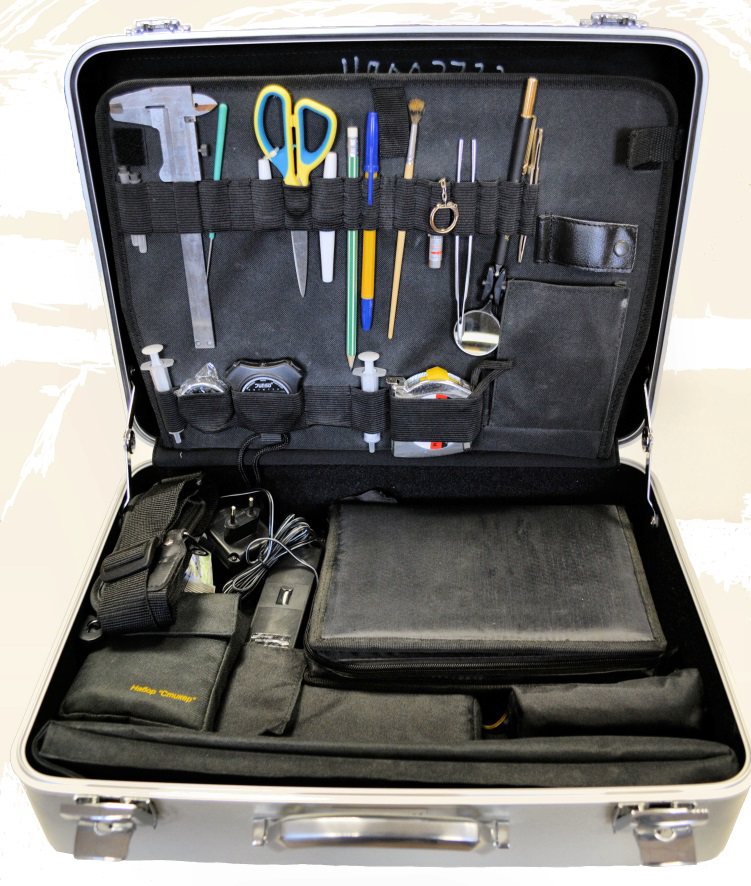 Перечислите средства криминалистической техники, предназначенные для экспертного исследования доказательств.Самостоятельная работа №4 (3 часа)Изучение темы: Понятие, научные основы и значение в следственной и экспертной практике криминалистической идентификации. Объекты криминалистической идентификации, их свойства и признаки. Субъекты криминалистической идентификацииВопросы для самостоятельного изучения и оформления заданийДайте определение криминалистической идентификации.Назовите предпосылки, определяющие возможность идентификации.Назовите принципы идентификационного исследования.Назовите виды идентификации.Дайте характеристику идентификационных признаков.Кто является субъектом криминалистической идентификации?Перечислите стадии идентификационной экспертизы.Составьте алгоритм идентификационного исследования.Проведите идентификационное исследование любого объекта и оформите письменно свою работу. Результаты вклейте в «окно» отдельным блоком.При выполнении работы обратите внимание на следующие этапы:• идентификация целого по частям;• раздельное исследование;• сравнительное исследование;• оценка совпадений и различий;• идентификационные выводы.Как подразделяются объекты идентификации?Под каким номером изображен идентифицируемый объект?1				2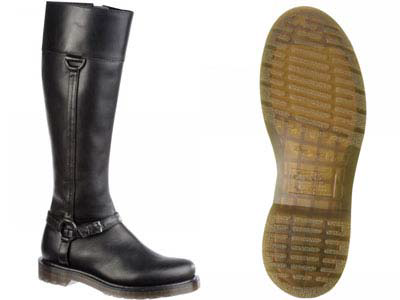 Дайте определение криминалистического прогнозирования и перечислите его признаки.Что такое «Криминалистическая диагностика»? Ее задачи.Раскройте процесс и назовите объекты криминалистической диагностики.Перечислите данные о личности при ее криминалистическом изучении.Перечислите основные методы изучения личности.Дайте определение криминалистической экспертизы.Составьте структурную схему видов экспертиз.Назовите вид, определите предмет исследования известных криминалистических экспертиз.Самостоятельная работа №5 (3 часа)Изучение темы: Понятие и значение трасологии. Её принципы и основные теоретические положения. Классификация следов и механизм их образования. Следы рук и их классификация. Способы их обнаружения, фиксации и изъятияВопросы для самостоятельного изучения и оформления заданийДайте определение понятия «трасология».Дайте определение понятия «след» в криминалистике. Каковы научные основы и значение трасологии?Назовите основания классификации следов в трасологии.Назовите группы следов, изучаемых в криминалистике.Что понимается под механизмом образования следов?Дайте понятие следообразующих объектов и приведите их классификацию.Приведите классификацию следов в зависимости от состояния следовоспринимающего объекта в момент следообразования.Каковы этапы работы со следами?Перечислите известные Вам группы следов человека. Перечислите криминалистические свойства следов кожной поверхности рук и ног человека.Практическое задание 1Назовите элементы строения кожи человека: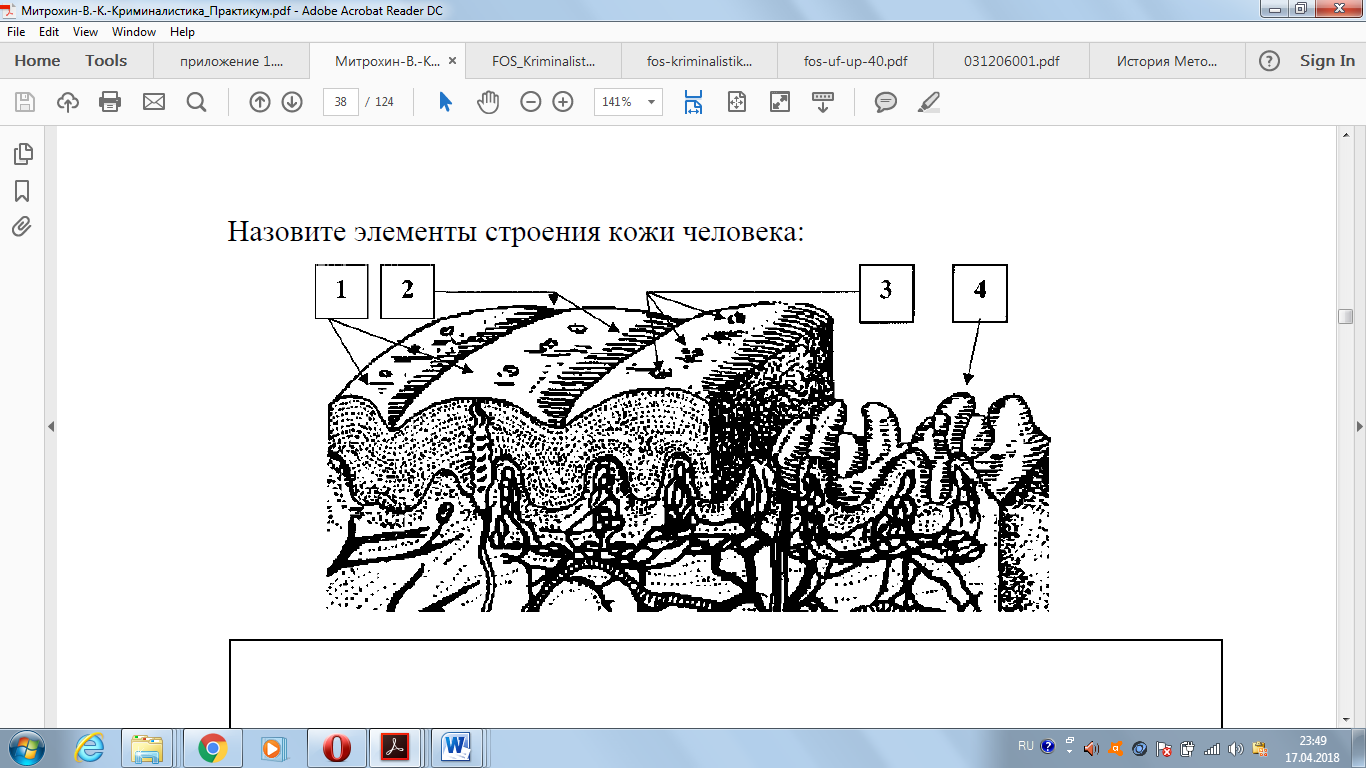 Что такое дактилоскопия и пороскопия?Какие типы папиллярных узоров изображены? Нарисуйте схемы.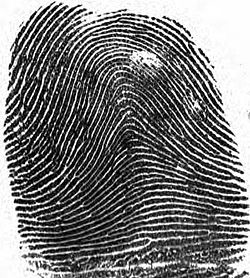 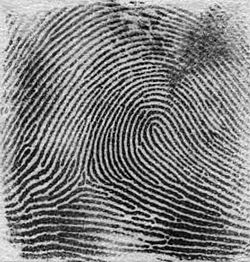 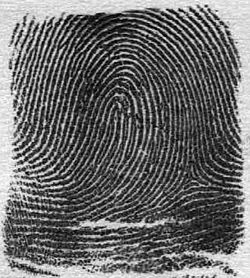 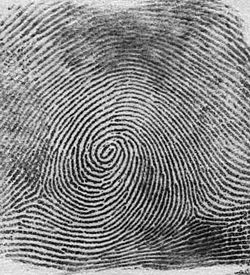 Дайте характеристику следов папиллярных узоров и механизма их образования.Перечислите методы выявления и закрепления следов рук.Перечислите общие и частные признаки, отображающиеся в следе папиллярных узоров в виде таблицы.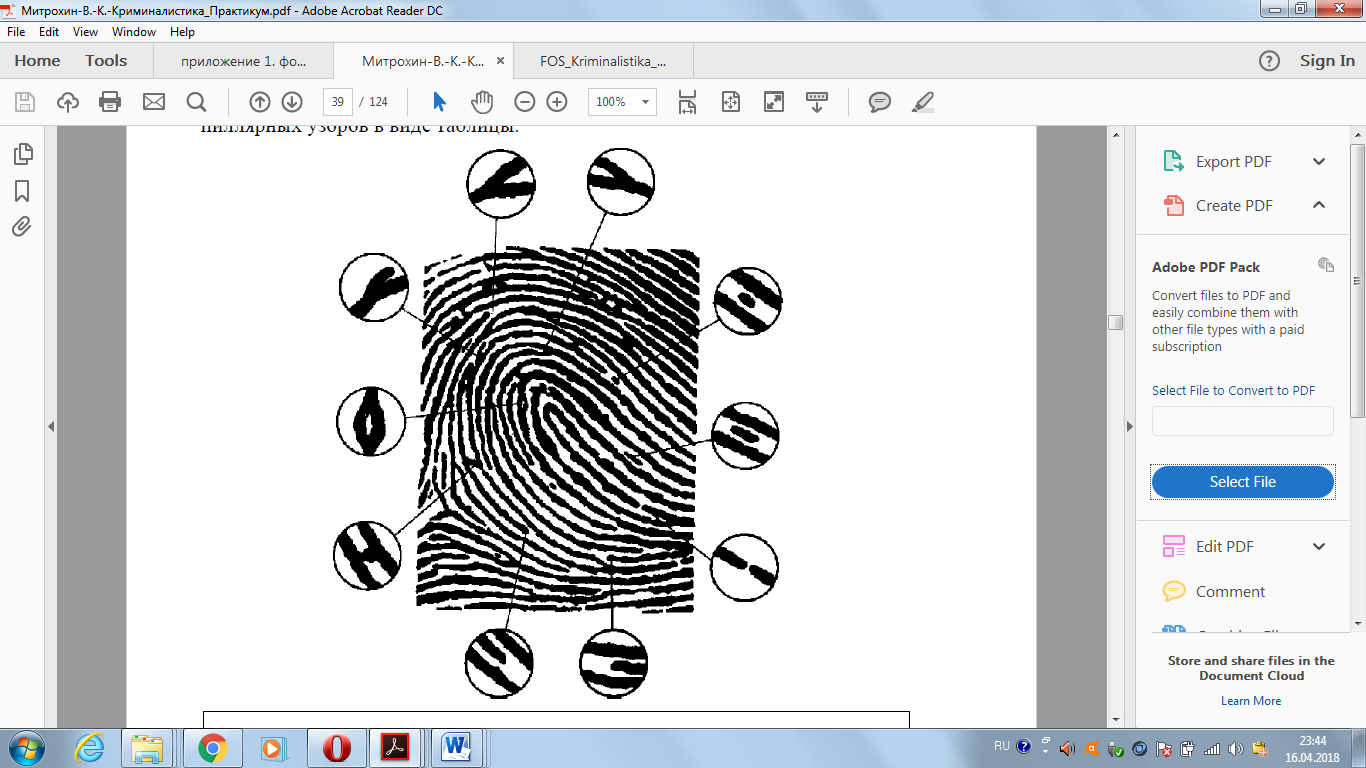 Составьте таблицу применения криминалистических средств на различных поверхностях для выявления и закрепления следов рук. Образцы приложите к отчету.Составьте фрагмент протокола с описанием следов рук. Какие вопросы могут быть решены дактилоскопической экспертизой?Составьте проект постановления о назначении дактилоскопической экспертизы.В чем заключается криминалистическое значение следов ног и обуви человека?Назовите виды следов ног и обуви человека и механизм их образования.Перечислите общие и частные признаки подошвы стопы ноги человека. Оформите в виде таблицы. Назовите элементы стопы ноги человека: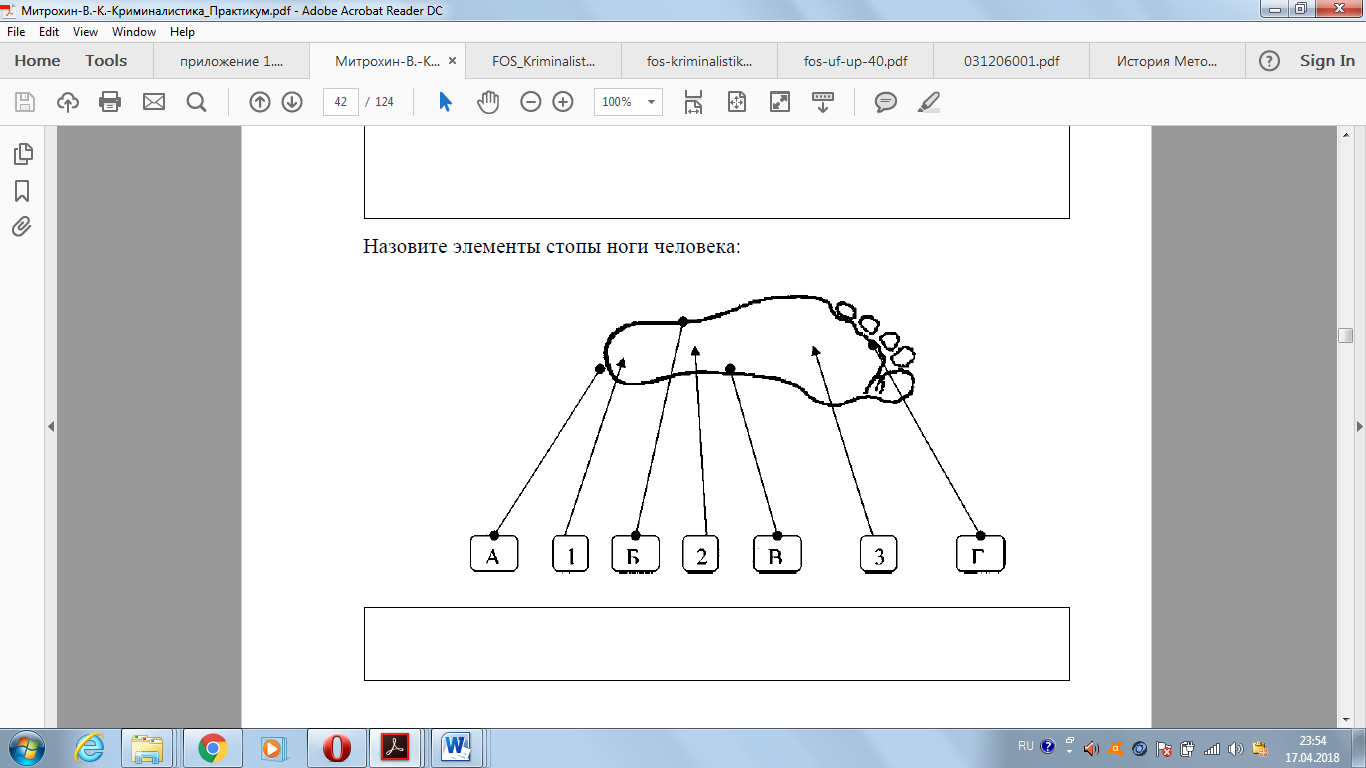 Практическое задание 1Измерьте след своей босой ноги и след обуви и оформите схему.Имея размеры своего следа, по формуле: Вч = 3,1 Дс + 4 Шс+ 53,где: Вч – примерный рост человека; Дс – длина следа; Шс – ширина следа, вычислите свой примерный рост. Проверьте справедливость формулы. Результаты запишите.Перечислите общие и частные признаки подошвы обуви.На схеме дорожки следов укажите элементы, которые необходимо зафиксировать в протоколе осмотра места происшествия. Изготовьте в масштабе реальную дорожку следов, произведите замеры, полученные данные внесите в схему.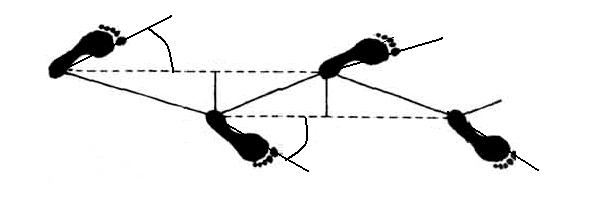 Перечислите способы закрепления следов ног. Оформите ответ в форме таблицы. Какие параметры следов необходимо отражать в протоколах? Составьте фрагмент протокола и приложите его к отчету.Какие вопросы ставятся эксперту при назначении криминалистической экспертизы? Составьте проект постановления о назначении экспертизы. Проведите идентификацию обуви по оставленному следу.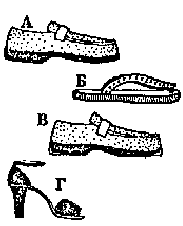 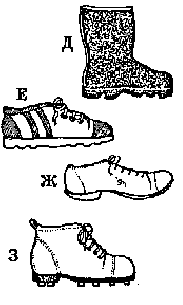 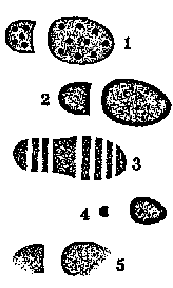 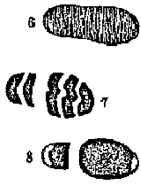 Какое криминалистическое значение имеют следы зубов человека? Перечислите виды следов зубов. Какие общие и частные признаки зубов человека Вы знаете? Составьте таблицу признаков. Как хранить объекты со следами зубов? Какие вопросы можно поставить на разрешение криминалистической экспертизы?Что такое взлом? Дайте классификацию запирающих устройств. Назовите виды запирающих приспособлений. Дайте классификацию замков по способу крепления.Что понимается под следами транспортных средств? В чем состоит криминалистическое значение следов транспортных средств? Дайте в виде таблицы классификацию следов транспортных средств. По каким признакам можно определить направление движения транспортного средства? Какие следы могут возникать на месте ДТП?Какие сведения указываются в протоколе осмотра места происшествия при ДТП? Какие вопросы ставятся на разрешение транспортно-трасологической экспертизы?Самостоятельная работа №6 (3 часа)Изучение темы: Понятие, содержание и задачи криминалистического документоведения. Значение криминалистического исследования документов при расследовании преступлений. Криминалистическое исследование письма. Технико-криминалистическое исследование документов. Подготовка материалов для почерковедческой и технико-криминалистической экспертизы документовВопросы для самостоятельного изучения и оформления заданийДайте криминалистическое понятие документа.Какие Вы знаете способы защиты документов от подделок?Приведите классификацию документов. Какую роль документы могут играть?Перечислите правила обращения с документами. Назовите виды криминалистического исследования документов.Практическое задание 1Перечислите идентификационные признаки, характеризующие письмо в целом. Назовите признаки письменной речи. Назовите топографические признаки письма.Назовите особые привычки письма и свойства почерка, позволяющие отождествлять пишущее лицо. Дайте в виде таблицы характеристику общих признаков почерка.Практическое задание 2Покажите стрелкой и назовите частные признаки почерка на приведенных образцах.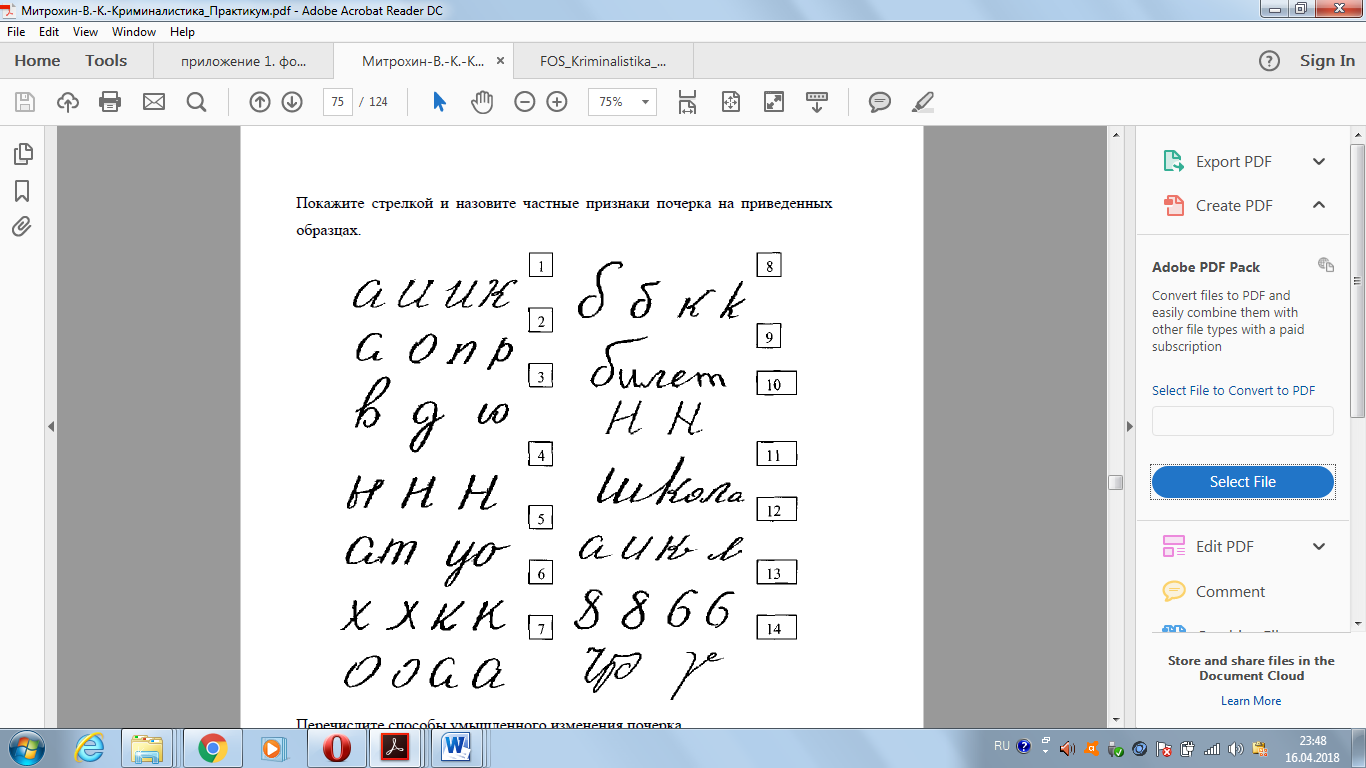 Перечислите способы умышленного изменения почерка.Назовите объекты технико-криминалистического исследования документов.Назовите виды частичной подделки документов.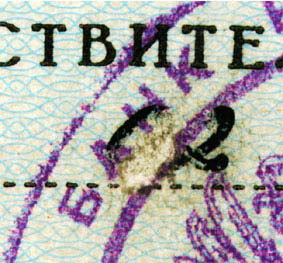 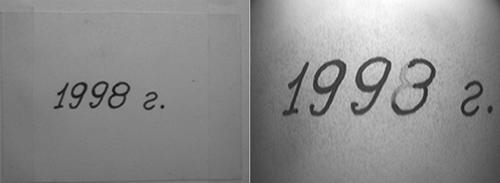 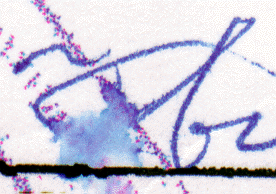 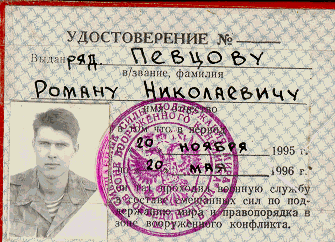 Практическое задание 3Опишите свой студенческий билет в качестве примера следственного осмотра документа по следующей схеме:• наименование;• основные реквизиты;• размеры и форма;• характеристика бумаги;• способ выполнения текста;• характеристика штрихов текста;• характеристика штрихов подписи;• оттиски печатей и штампов;• особенности внешнего вида.Какие вопросы ставятся при проведении автороведческой экспертизы? Какие вопросы ставятся при проведении почерковедческой экспертизы?Самостоятельная работа №7 (3 часа)Изучение темы: Понятие и значение идентификации человека по признакам внешности. Классификация и характеристика признаков внешности человека. Система описания признаков внешности по методу «словесного портрета». Криминалистическая портретная экспертизаВопросы для самостоятельного изучения и оформления заданийНа каких свойствах базируется идентификация человека по признакам внешности?Перечислите основные источники сведений о внешнем облике человека. Дайте определение понятию «словесный портрет».В чем заключается криминалистическое значение словесного портрета?Перечислите основные объективные и субъективные факторы, влияющие на качество восприятия человека по признакам внешности.Приведите основные группы признаков для описания внешности по методу «словесного портрета».По приложенной фотографии сделайте описание по методу «словесного портрета». Результаты приложите к отчету.Практическое задание 1Самостоятельно в часы самоподготовки составьте по методу словесного портрета полное описание внешности человека, указанного преподавателем:- общефизические элементы и признаки: - анатомические элементы и признаки: - функциональные элементы и признаки: - сопутствующие элементы и признаки: - особые приметы: Составьте розыскную ориентировку на описываемое лицо.Самостоятельная работа №8 (3 часа)Изучение темы: Типовая криминалистическая модель преступной деятельности по совершению преступлений в сфере экономики. Особенности применения специальных познаний в процессуальных и не процессуальных формахВопросы для самостоятельного изучения и оформления заданийКриминалистическая характеристика экономических преступленийТиповые характеристики преступлений в сфере экономикиКриминалистическая характеристика преступника, совершающего преступления в сфере экономической деятельностиМетодики выявления, раскрытия и расследования экономических преступленийПрактическое задание 11. Прочитайте диспозиции следующих статей УК РФ: ст.159 «Мошенничество»; ст. 160 «Присвоение и растрата»; ст. 172 «Незаконная банковская деятельность»; ст. 174 «Легализация (отмывание) денежных средств или иного имущества, приобретенных другими лицами преступным путем»; ст. 174.1 «Легализация (отмывание) денежных средств или иного имущества, приобретенных лицом в результате совершения им преступления»; ст.195 «Неправомерные действия при банкротстве»; ст.196 «Преднамеренное банкротство»; ст.197 «Фиктивное банкротство»; ст.198 «Уклонение от уплаты налогов и (или) сборов с физического лица»; ст.199 «Уклонение от уплаты налогов и (или) сборов с организации»; ст.199.1 «Неисполнение обязанностей налогового агента»; ст.199.2 «Сокрытие денежных средств либо имущества организации или индивидуального предпринимателя, за счет которых должно производиться взыскание налогов и (или) сборов»2. Решите задачу: Перед эмиссией акций ОАО «Старбанк» основная часть его топ-менеджеров берет в ОАО «Старбанке» крупные суммы кредитов на льготных условиях. На данные кредиты покупаются акции «Старбанка». При этом именно топ-менеджерами принимается решение о некотором занижении первоначальной цены на акции банка для того, чтобы в покупке акций могли принять участие рядовые граждане. Через определенное время акции выросли в цене в 3 раза. Руководители «Старбанка» частично продают свои пакеты акций, чтобы вернуть кредиты. В результате данных действий топ-менеджмент без вложений в банк существенно расширяет свои уже имеющиеся пакеты акций. Вопросы: 1. Законны ли действия топ-менеджеров «Старбанка»? 2. Если незаконны, то какая ответственность может быть установлена за эти действия? 3. Как считать ущерб для банка, который нанесли его руководители?Практическое задание 21. Что такое корпоративное мошенничество?2. Что такое хищения в сфере финансово-хозяйственной деятельности?3. Чем отличается хищение от корпоративного мошенничества?4. Какие основные формы хищений встречаются в российской практике?5. В чем отличие присвоения от растраты?6. Каковы основные способы совершения хищений?7. Какие бухгалтерские документы содержат информацию о факте совершения хищений?8. Какова роль судебно-экономической экспертизы при расследовании хищений?Выполните задание: Специализированные грузовые автомобили для строительства и обслуживания газопроводов в России производит только ОАО «Красноярский автомобильный завод». Строительство и обслуживание газопроводов в России осуществляет только ОАО «Газтрон». Специализированный грузовой автомобиль по отпускным ценам ОАО «Краз» стоит 1 000 000 рублей. В то же время ОАО «Газтрон» покупает эти автомобили не у ОАО «Краз», а у ООО «Три коня» за 2 500 000 рублей. Вопросы: 1. Законны ли действия ОАО «Газтрон»? 2. Кто может быть привлечен к ответственности в компании? 3. Как рассчитать ущерб, нанесенный компании?Практическое задание 3Выполните задание:В Российской Федерации осуществляет финансово-хозяйственную деятельность ОАО «Комбинат». Основным видом деятельности предприятия является производство продукции, имеющей высокий спрос на мировых рынках. Руководство предприятия негласно учреждает компанию «Trayding Ltd.» во внешнем оффшоре (Ирландия), через которую на бумаге строит движение своих товарных потоков. Оффшорная компания закупает всю продукцию предприятия по ценам, близким к себестоимости, а затем перепродает ее уже по мировым рыночным ценам конечным покупателям, которые еще с советских времен остаются неизменными. Таким образом «центр прибыли» сдвигается в «Trayding Ltd.» (за текущий год прибыль составила 10 млн. руб.), которая платит разовые взносы в бюджет Ирландии. ОАО «Комбинат», производя продукцию, работает с прибылью в 200 тыс. руб. (выручка за год составила 30 млн. руб., организационные расходы 29,8 млн. руб.), с которой «честно» платит полагающийся налог на прибыль. Законна ли примененная схема минимизации налога на прибыль? Если не законна, то какой размер налога на прибыль ОАО «Комбинат» должен уплатить в бюджет?Практическое задание 4Ответьте на вопросы:1. Что такое налоговые преступления?2. Каковы основные способы совершения налоговых преступлений?3. Какие проблемы возникают при квалификации налоговых преступлений?4. Каков механизм расчета «крупного размера» неуплаты налогов?5. Приведите определение преднамеренного банкротства?6. Что понимается под незаконными действиями при банкротстве?7. В чем отличие преднамеренного банкротства от фиктивного?8. Какие способы совершения преднамеренного банкротства вы знаете?9. Какие изменения происходят в бухгалтерской отчетности при совершении преднамеренного банкротства?10. Какова роль финансово-аналитической экспертизы при расследовании преднамеренного банкротства? Самостоятельная работа №9 (3 часа)Изучение темы: Типичные исходные следственные ситуации при расследовании экономических преступлений. Общие и частные версии, подлежащие проверке. Особенности осмотра документов. Выявление признаков материального и интеллектуального подлога. Возможности судебно-бухгалтерской, финансово-экономической, инженерно-экономической, технологической, товароведческой, почерковедческой экспертизы, технико-криминалистической экспертизы документов, компьютерно-технической экспертизВопросы для самостоятельного изучения и оформления заданий1. В чем разница между понятиями «преступления в сфере экономики», «преступления в сфере экономической деятельности», «экономические преступления»?2. Какие современные проблемы расследования экономических преступлений?3. В чем выражается бланкетность диспозиций статей УК РФ, предусматривающих ответственность за совершение экономических преступлений?4. В чем заключается специфика деятельности следственных подразделений правоохранительных органов при расследовании экономических преступлений?5. Какова структура курса «Методика расследования преступлений в сфере экономики» и ее взаимосвязь с курсами «Криминалистика», «Судебная бухгалтерия»?6. Каковы базовые понятия методики расследования экономических преступлений?Практическое задание 1Задание: составьте план первоначального этапа расследования на основе нижеследующей информации (условие задания), которой Вы, как следователь, располагаете на данный момент расследования. Федеральная корпорация «Росхлебопродукт» поручила одному из своих подразделений АООТ «В» закупить пшеницу урожая нового года в федеральный и региональные фонды, перечислив ему соответственно 10 млрд. и 1.65 млрд. руб. из средств государственного бюджета, выделенных корпорации на эти цели. Закупка зерна должна была осуществляться филиалами АООТ «В», созданными на базе хлебоприемных и зерноперерабатывающих подразделений. Однако руководитель АООТ «В» Д. решил произвести закупку зерна через иных посредников – сторонние коммерческие организации, никакого отношения к закупке и переработке зерна не имеющие. Так, 1.65 млрд. руб. Д. перечислил ООО «Ингасервис», расположенному в другом областном центре. Получив бюджетные деньги, это ООО закупило пшеницы всего около двух тысяч тонн на сумму 414,1 млн. руб., остальные же деньги использовало в собственном обороте. Затем Д. перечислил 8,35 млрд. руб. в другой регион АОЗТ «Стик», одним из руководителей которого был его сын. Организация «Стик» закупила 510 т. пшеницы на сумму 156 млн. руб. Оставшиеся более 8 млрд. руб. были израсходованы по усмотрению руководителей «Стика»: размещены в банках на депозитных счетах, истрачены на покупку валюты. Доход «Стика» от этих операций составил около 1,5 млрд. руб. Нецелевое использование денежных средств, выделенных из бюджета на закупку зерна, со стороны Д. состояло также в представлении коммерческих кредитов под процент ниже банковского. Выделенные для закупки зерна в региональный фонд 1,65 млрд. руб. Д. перечислил Региональному негосударственному пенсионному фонду (РНПФ), который произвел закупку зерна лишь на 109,8 млн. руб. Остальные средства РНПФ растратил по своему усмотрению. Значительную часть денег (474 млн. руб.) была изъята наличными руководителем фонда; часть бюджетных средств была направлена различным коммерческим организациям на погашение кредиторской задолженности, а также на предоставление финансовой помощи «своим» деловым партнерам. Самая большая сумма (950 млн. руб.) была помещена на депозит в банк. Эти бюджетные деньги, выделенные на закупку зерна, явились источником дохода для РНПФ; а для банка – кредитным ресурсом, который принес ему значительный доход. Практическое задание 2Задание: Ознакомьтесь с резюме уголовного дела, возбужденного в от- ношении генерального директора АОЗТ Маслозавод «Петровский» К. и главного бухгалтера этой организации П. И ответьте на вопросы: 1) по какой статье уголовного закона было возбуждено уголовное дело; 2) какой способ преступления был использован субъектами преступления; 3) каковы обстоятельства, которые должны повлиять на степень и характер ответственности виновных; 4) какие обстоятельства, способствовали совершению данного преступления. По данным предварительного следствия К. и П. В течение нескольких лет вели совместное домашнее хозяйство. На производстве П. Вопреки запрету принимать к исполнению и оформлению документы по операциям, противоречащим законодательству и нарушающим договорную и финансовую дисциплину, вступила в преступный сговор с директором АОЗТ Маслозавод «Петровский» К. с целью сокрытия прибыли АОЗТ от налогообложения. Во исполнение преступной договоренности, согласно распределению ролей, П. Подписывала платежные поручения на денежные средства, которые затем обналичивались и присваивались К. П. Сознательно игнорировала содержащиеся в нормативных актах требования к порядку ведения бухгалтерского учета и составлению бухгалтерской отчетности. Всю бухгалтерскую документацию вел другой бухгалтер, который о преступных действиях К. и П. Не знал. Совершение преступления стало возможным только с согласия П., которая не только переложила свои функции на рядовых сотрудников бухгалтерии, не только не контролировала учетные данные, поступающие в ГНИ, но и сама принимала активное участие в запутывании бухгалтерского учета с целью сокрытия прибыли от налогообложения. Б. Практическое задание 3Следователь столкнулся с необходимостью применить меру пресечения в виде заключения под стражу в отношении лица, обвиняемого по ст. 160 «Присвоение или растрата» УК РФ, что требовало, исходя из ст. 108 УПК РФ, определить совершено ли деяние данным лицом в сфере предпринимательской деятельности. Когда преступление, предусмотренное ст. 160 УК РФ следует считать совершенным в сфере предпринимательской деятельности? Чем должен руководствоваться следователь при решении указанного вопроса? 53 Задание 2. Следователь возбудил в отношении М., руководителя ООО «Микс» уголовное дело о причинении имущественного ущерба коммерческой организации «Феникс» путем обмана по п. «б» ч. 3 ст. 165 УК РФ (причинение особо крупного имущественного ущерба собственнику «Феникса» путем обмана при отсутствии признаков хищения). Правильно ли поступит следователь, если посчитает указанное преступление, совершенным в сфере предпринимательской деятельности? Задание 3. Следователь квалифицировал действия Н. как мошеннические. Может ли следователь отнести преступление, предусмотренное ст. 159 «Мошенничество» УК РФ, к преступлениям в сфере предпринимательской деятельности? Если да, то в каких случаях? Какую меру пресечения не сможет избрать следователь в отношении Н., если оценит его действия, как совершенные в сфере предпринимательской деятельности?Примерная тематика рефератов/презентаций:Теория отражения как методологическая основа формирования представлений о предмете криминалистики.Развитие отечественной криминалистики.Этапы развития криминалистических знаний в период с ХIX в. до настоящего времени.Современное состояние отечественной и зарубежной криминалистики.Криминалистические принципы выявления и расследования преступлений.Значение следственной ситуации при производстве различных следственных действий.Пути изменения конфликтной ситуации сложившейся на начальном этапе расследования.Принципы моделирования в криминалистике.Этапы построения криминалистической модели.Правила выдвижения и проверки версий.Формы криминалистической идентификации и сферы ее применения.Криминалистическая диагностика и ее использование в раскрытии и расследовании преступлений.Тенденции развития криминалистической техники.Правовые основы применения технико-криминалистических средств и методов.Применение фотографии при расследовании преступлений.Применение видеозаписи и киносъёмки при проведении следственных действий.Основные теоретические положения трасологии.Технико-криминалистические средства, предназначенные для обнаружения, фиксации, изъятия и упаковки обнаруженных объектов.Общие и частные признаки папиллярных узоров.Физические и химические методы обнаружения следов рук на месте происшествия.Криминалистическое исследование машинописных документов.Исследование тайнописи.Криминалистическое исследование разорванных и обгоревших документов.Признаки и способы подделки документов.Идентификационное значение отдельных признаков внешности человека.Экспертиза с целью идентификации личности по фотоснимкам черт (признаков) внешности.Метод восстановления (пластической реконструкции) лица по черепу, разработанный профессором М.М. Герасимовым, и его значение в оперативно-следственной практике.Виды учетов криминалистической регистрации.Перспективы развития криминалистической регистрации.Алфавитный и дактилоскопический учет. Их использование в раскрытии и расследовании преступлений.История возникновения и развития криминалистической тактики.. Моделирование при осмотре места происшествия.Особенности организации и проведения осмотра места происшествия в производственных помещениях.Осмотр места происшествия в жилых помещениях.Понятие, виды, задачи и основания производства обыска. Общие положения тактики обыска.Этические и психологические основы обыска.Использование результатов экспертного исследования в расследовании и раскрытии преступлений.Оценка и использование заключения эксперта (криминалиста) в уголовном процессе.Значение криминалистической методики для раскрытия и расследования преступлений.Научные основы криминалистической методики расследования преступлений.Вопросы для подготовки к зачетуПредмет, задачи и источники науки криминалистики.Методы науки криминалистики.Криминалистика в системе юридических наук.Понятие, особенности, научные основы и задачи криминалистической идентификации.Объекты криминалистической идентификации и их классификация.Понятие идентификационных признаков, их классификация. Требования, предъявляемые к идентификационным признакам.Идентификационная совокупность и идентификационное поле.Виды криминалистической идентификации. Возможности идентификации человека.Понятие криминалистической техники как раздела криминалистики, ее структура.Понятие криминалистической фотографии как отрасли криминалистической техники.Особенности криминалистической фотографии. Преимущества видеозаписи перед судебно-следственной фотографией.Структура криминалистической фотографии. Стадии фотографического процесса.Понятие дактилоскопии. Значение следов рук человека при расследовании и раскрытии преступлений.Понятие папиллярных узоров, их свойства и типы.Поиск следов пальцев рук. Правила предосторожности, соблюдаемые при поиске следов.Способы обнаружения, фиксации и изъятия следов рук. Описание следов рук в протоколеосмотра места происшествия.Понятие, предмет и значение габитоскопии.Понятие внешнего облика человека, его элементы и признаки. Броские приметы.Понятие «словесный портрет», его криминалистическое значение. Порядок описания внешних признаков человека по методу «словесного портрета».Виды идентификации человека по признакам внешности, с использованием метода «словесного портрета».Понятие, задачи и содержание криминалистического документоведения.Понятие письма, почерка и письменной речи.Свойства почерка.Признаки почерка.Основные признаки письменной речи.Понятие топографии письма. Топографические признаки письма.Судебно-автороведческая экспертиза.Понятие и задачи технико-криминалистического исследования документов.Понятие документов, их классификация и правила обращения с ними.Выявление признаков подделки документов.Понятие, задачи, система и источники криминалистической тактики.Взаимосвязь криминалистической тактики с другими разделами криминалистики и другими науками. Тенденция развития криминалистической тактики.Классификация криминалистических ситуаций.Понятие и значение криминалистической версии при раскрытии преступления.Классификация криминалистических версий. Требования, предъявляемые к ним.Правила построения и проверки криминалистических версий.Понятие «общественность» в криминалистике.Значение участия общественности в предупреждении и пресечении преступлений.Перечень основной и дополнительной учебной литературы, необходимой для освоения дисциплины "Криминалистика"Основная литератураКриминалистика: учебник для вузов / Л. Я. Драпкин [и др.] ; отв. ред. Л. Я. Драпкин. — 2-е изд., перераб. и доп. — М. : Издательство Юрайт, 2014. — 845 с. — (Серия : Бакалавр. Академический курс). — ISBN 978-5-9916-3231-7. — Режим доступа: www.biblio-online.ru/book/DB61D254-8179-4841-BADD-D21F91904258.Криминалистика : учебник для вузов / А. Г. Филиппов [и др.] ; под ред. А. Г. Филиппова. — 3-е изд., перераб. и доп. - М. : Издательство Юрайт, 2017. - 466 с. - (Серия : Бакалавр. Прикладной курс). - ISBN 978-5-534-01638-3. - Режим доступа: www.biblio-online.ru/book/C13A4E2E-8D08-42BA-8418-C654DE8C9781.Муромцев, С. А. Гражданское право древнего Рима. – Санкт-Петербург : Лань, 2013. – 726 c. – Режим доступа: http://e.lanbook.com/book/36397. – Загл. с экрана. (26.04.2017)Дополнительная литератураЯблоков, Н. П. Криминалистика: учебник и практикум для прикладного бакалавриата / Н. П. Яблоков. - 3-е изд., перераб. и доп. — М.: Издательство Юрайт, 2017. - 239 с. - (Серия: Бакалавр. Прикладной курс). — ISBN 978-5-534-00239-3. - Режим доступа: www.biblio-online.ru/book/AEE9A292-B112-42B0-8525-3B6CD955F634.Агафонов, В. В. Криминалистика: конспект лекций / В. В. Агафонов, А. Г. Филиппов. - 7-е изд., перераб. и доп. - М.: Издательство Юрайт, 2015. - 184 с. - (Серия : Хочу все сдать). - ISBN 978-5-9916-2871-6. - Режим доступа: www.biblio-online.ru/book/26348A47-CD54-43F3-8A71-A191D27B9EE2.Криминалистика. Практикум: учебное пособие для академического бакалавриата / А. Г. Филиппов [и др.] ; под ред. А. Г. Филиппова, В. В. Агафонова. — М. : Издательство Юрайт, 2017. - 360 с. - (Серия : Бакалавр. Академический курс). — ISBN 978-5-9916-3858-6. — Режим доступа: www.biblio-online.ru/book/4B62AF3A-7754-4724-8660-AB3F14A160E3.4. Анисимов, А. П. Гражданское право России. Общая часть : учебник для академического бакалавриата / А. П. Анисимов, А. Я. Рыженков, С. А. Чаркин ; под общ. ред. А. Я. Рыженкова. — 4-е изд., перераб. и доп. - М. : Издательство Юрайт, 2017. - 394 с. - (Серия : Бакалавр. Академический курс). - ISBN 978-5-534-01095-4. - Режим доступа: www.biblio-online.ru/book/496FE529-BE83-4A15-BCA1-1876FF4ABF63.Методическая литература1. Степанцова, Е. В. Гражданское право [Электронный ресурс] : методические указания к практическим занятиям и самостоятельной работе для студентов направления подготовки 120700.62 «Землеустройство и кадастры» профиля 120703.62 «Городской кадастр» очной формы обучения / Е. В. Степанцова; ФГБОУ ВПО «Кузбас. гос. техн. ун-т им. Т. Ф. Горбачева», Каф. социологии, полит. отношений и права. – Кемерово : Издательство КузГТУ, 2012. – 24с. – Режим доступа: http://library.kuzstu.ru/meto.php?n=5195. – Загл. с экрана. (24.12.2016)2. Съедина, Н. В. Судебная экономическая экспертиза [Электронный ресурс] : методические указания к практическим занятиям и самостоятельной работе для студентов специальности 38.05.01 (080101) «Экономическая безопасность», очной формы обучения / Н. В. Съедина; ФГБОУ ВПО «Кузбас. гос. техн. ун-т им. Т. Ф. Горбачева», Каф.  социологии, полит. отношений и права. – Кемерово: Издательство КузГТУ, 2015. – 28с. – Режим доступа: http://library.kuzstu.ru/meto.php?n=3648. – Загл. с экрана. (24.12.2016)Перечень ресурсов информационно-телекоммуникационной сети «Интернет»Официальный сайт Кузбасского государственного технического университета имени Т.Ф. Горбачева. Режим доступа: www.kuzstu.ru.Официальный сайт филиала КузГТУ в г. Белово http://belovokyzgty.ruСправочно-правовая система «Консультант Плюс». - Режим доступа: www.consultant.ru.Студенческие конкурсы, он-лайн игры, дистанционное тестирование студенту и преподавателю. Режим доступа : www.edu.consultant.ru.Книги серии «Классика российского права». - Режим доступа: www.civil.consultant.ru.Информационно-правовой портал «Гарант» www.garant.ru.Официальный сайт Российской газеты www.rg.ru.Официальный портал поиска нормативной информации по законодательной базе РФ «Государственная система правовой информации» - Режим доступа : http://pravo.gov.ru.СоставительИрина Юрьевна ВерчагинаКРИМИНАЛИСТИКАМетодические указания по организации самостоятельной работы для студентов очной формы обученияспециальности «38.05.01 Экономическая безопасность» специализация «01 Экономико-правовое обеспечение экономической безопасности»Печатается в авторской редакцииВид СРСТрудоемкость в часахТрудоемкость в часахТрудоемкость в часахТрудоемкость в часахВид СРСОФЗФЗФЗФРаздел 1 Теория и методология науки криминалистикиИзучение темы: Понятие криминалистики, объект и предмет криминалистики в генезисе развития знаний о науке. Методы криминалистики. Роль, место и значение науки криминалистики в системе юридических и иных наук. Функции и задачи криминалистики в системе правоохранной и правоприменительной деятельности. Система и структура науки. Взаимосвязь с другими правовыми дисциплинами3666Изучение темы: Исторические предпосылки возникновения и синтеза первых криминалистических приемов, средств и методов, связанных с отправлением правосудия, следственной сыскной и экспертной практикой, и их отражение в правовых актах. Консолидация научных знаний, накопленных в России и за рубежом в XIX в. Появление термина “криминалистика”3666Раздел 2. Криминалистическая идентификация и диагностикаИзучение темы: Понятие и предмет криминалистической техники. Роль криминалистической техники в науке криминалистике. Система и структура криминалистической техники. Отрасли криминалистической техники.Естественнонаучные основы криминалистической техники, ее средств и методов. Классификация и характеристика методов поиска, фиксации и исследования источников овеществленной информации.3666Изучение темы: Понятие, научные основы и значение в следственной и экспертной практике криминалистической идентификации. Объекты криминалистической идентификации, их свойства и признаки. Субъекты криминалистической идентификации.3666Изучение темы: Понятие и значение трасологии. Её принципы и основные теоретические положения. Классификация следов и механизм их образования. Следы рук и их классификация. Способы их обнаружения, фиксации и изъятия.3666Изучение темы: Понятие, содержание и задачи криминалистического документоведения. Значение криминалистического исследования документов при расследовании преступлений. Криминалистическое исследование письма. Технико-криминалистическое исследование документов. Подготовка материалов для почерковедческой и технико-криминалистической экспертизы документов.3666Изучение темы: Понятие и значение идентификации человека по признакам внешности. Классификация и характеристика признаков внешности человека. Система описания признаков внешности по методу «словесного портрета». Криминалистическая портретная экспертиза.3666Раздел 3. Криминалистическая методикаИзучение темы: Типовая криминалистическая модель преступной деятельности по совершению преступлений в сфере экономики. Особенности применения специальных познаний в процессуальных и не процессуальных формах.3666Изучение темы: Типичные исходные следственные ситуации при расследовании экономических преступлений. Общие и частные версии, подлежащие проверке. Особенности осмотра документов. Выявление признаков материального и интеллектуального подлога. Возможности судебно-бухгалтерской, финансово-экономической, инженерно-экономической, технологической, товароведческой, почерковедческой экспертизы, технико-криминалистической экспертизы документов, компьютерно-технической экспертиз.3666Написание реферата:9Написание контрольной работы888Итого38626262